ПРАВИТЕЛЬСТВО РОССИЙСКОЙ ФЕДЕРАЦИИПОСТАНОВЛЕНИЕот 17 августа 2020 г. N 1237ОБ УТВЕРЖДЕНИИ ФЕДЕРАЛЬНОГО СТАНДАРТАВНУТРЕННЕГО ГОСУДАРСТВЕННОГО (МУНИЦИПАЛЬНОГО) ФИНАНСОВОГОКОНТРОЛЯ "ПРАВИЛА ДОСУДЕБНОГО ОБЖАЛОВАНИЯ РЕШЕНИЙИ ДЕЙСТВИЙ (БЕЗДЕЙСТВИЯ) ОРГАНОВ ВНУТРЕННЕГОГОСУДАРСТВЕННОГО (МУНИЦИПАЛЬНОГО) ФИНАНСОВОГОКОНТРОЛЯ И ИХ ДОЛЖНОСТНЫХ ЛИЦ"В соответствии с пунктом 3 статьи 269.2 Бюджетного кодекса Российской Федерации Правительство Российской Федерации постановляет:1. Утвердить прилагаемый федеральный стандарт внутреннего государственного (муниципального) финансового контроля "Правила досудебного обжалования решений и действий (бездействия) органов внутреннего государственного (муниципального) финансового контроля и их должностных лиц".2. Установить, что стандарт, утвержденный настоящим постановлением, применяется в отношении контрольных мероприятий, начатых со дня вступления в силу настоящего постановления.3. Настоящее постановление вступает в силу со дня его официального опубликования.Председатель ПравительстваРоссийской ФедерацииМ.МИШУСТИНУтвержденпостановлением ПравительстваРоссийской Федерацииот 17 августа 2020 г. N 1237ФЕДЕРАЛЬНЫЙ СТАНДАРТВНУТРЕННЕГО ГОСУДАРСТВЕННОГО (МУНИЦИПАЛЬНОГО) ФИНАНСОВОГОКОНТРОЛЯ "ПРАВИЛА ДОСУДЕБНОГО ОБЖАЛОВАНИЯ РЕШЕНИЙИ ДЕЙСТВИЙ (БЕЗДЕЙСТВИЯ) ОРГАНОВ ВНУТРЕННЕГОГОСУДАРСТВЕННОГО (МУНИЦИПАЛЬНОГО) ФИНАНСОВОГОКОНТРОЛЯ И ИХ ДОЛЖНОСТНЫХ ЛИЦ"I. Общие положения1. Федеральный стандарт внутреннего государственного (муниципального) финансового контроля "Правила досудебного обжалования решений и действий (бездействия) органов внутреннего государственного (муниципального) финансового контроля и их должностных лиц" (далее - стандарт) разработан в целях установления правил рассмотрения обращения объекта внутреннего государственного (муниципального) финансового контроля или его уполномоченного представителя (далее - заявитель), в котором выражается несогласие с решением органа внутреннего государственного (муниципального) финансового контроля (его должностных лиц), принятым по результатам осуществления им (ими) полномочий по внутреннему государственному (муниципальному) финансовому контролю, и действиями (бездействием) должностных лиц органов внутреннего государственного (муниципального) финансового контроля при осуществлении ими полномочий по внутреннему государственному (муниципальному) финансовому контролю (далее соответственно - жалоба, должностные лица органа контроля, органы контроля).2. Предметом обжалования являются решения органа контроля (его должностных лиц), а также действия (бездействие) должностных лиц органов контроля при осуществлении ими полномочий по внутреннему государственному (муниципальному) финансовому контролю, если, по мнению заявителя, обжалуемые решения органа контроля (его должностных лиц), действия (бездействия) должностных лиц органа контроля нарушают его права.3. Основанием для обжалования являются положения нормативных правовых актов, которые заявитель считает нарушенными при вынесении органом контроля (его должностными лицами) решения, совершении действий (бездействия) должностными лицами органа контроля при осуществлении полномочий по внутреннему государственному (муниципальному) финансовому контролю.II. Рассмотрение жалоб и принятие решений по результатамих рассмотрения4. Должностные лица органа контроля в пределах своей компетенции рассматривают жалобу и обжалуемые решения органа контроля (его должностных лиц), действия (бездействие) должностных лиц органа контроля на соответствие законодательству Российской Федерации с учетом позиции структурного подразделения (должностного лица) органа контроля, осуществляющего правовое обеспечение его деятельности, исходя из предмета и основания обжалования.5. Жалоба на решение органа контроля (его должностных лиц), действия (бездействие) должностных лиц органа контроля может быть подана в течение 30 календарных дней со дня, когда заявитель узнал или должен был узнать о нарушении своих прав в связи с решением органа контроля (его должностных лиц), действием (бездействием) должностных лиц органа контроля.Жалоба на предписание органа контроля может быть подана в течение 10 рабочих дней со дня получения заявителем предписания.Жалоба подается заявителем в уполномоченный на рассмотрение жалобы орган в электронном виде или на бумажном носителе.При подаче жалобы в электронном виде заявителем, являющимся физическим лицом, жалоба подготавливается с использованием официального сайта органа контроля в информационно-телекоммуникационной сети "Интернет".При подаче жалобы в электронном виде заявителем, являющимся юридическим лицом, жалоба подается посредством электронной почты, адрес которой размещается на официальном сайте органа контроля в информационно-телекоммуникационной сети "Интернет", и подписывается усиленной квалифицированной электронной подписью.Жалоба на бумажном носителе подается непосредственно в орган контроля или через организацию почтовой связи.Заявитель до принятия решения по жалобе может отозвать ее полностью или частично. При этом повторное направление жалобы по тем же основаниям не допускается.6. Срок рассмотрения жалобы не должен превышать 20 рабочих дней со дня ее регистрации со всеми материалами в органе контроля, уполномоченном на ее рассмотрение.Орган контроля вправе запросить у заявителя дополнительную информацию и документы, относящиеся к предмету жалобы. Заявитель вправе представить указанные информацию и документы в течение 5 рабочих дней со дня направления запроса. Течение срока рассмотрения жалобы приостанавливается со дня направления запроса о представлении дополнительных информации и документов, относящихся к предмету жалобы, до дня получения их органом контроля, уполномоченным на ее рассмотрение, но не более чем на 5 рабочих дней со дня направления запроса. Неполучение от заявителя дополнительных информации и документов, относящихся к предмету жалобы, не является основанием для отказа в рассмотрении жалобы.В случае необходимости направления запроса другим государственным органам (органам местного самоуправления), иным должностным лицам для получения необходимых для рассмотрения жалобы документов и материалов руководитель (уполномоченное лицо) органа контроля вправе продлить срок рассмотрения жалобы, но не более чем на 20 рабочих дней, с уведомлением об этом заявителя и указанием причин продления срока.7. Подача жалобы не приостанавливает исполнение обжалуемого решения органа контроля (его должностных лиц), действия (бездействия) должностных лиц органов контроля при осуществлении ими полномочий по внутреннему государственному (муниципальному) финансовому контролю.8. Принятие решения по жалобе осуществляется руководителем (уполномоченным лицом) органа контроля.Ведомственным стандартом органа контроля может быть предусмотрено создание в органе контроля из числа его должностных лиц коллегиального органа (коллегиальных органов) для рассмотрения жалоб.9. По результатам рассмотрения жалобы руководителем (уполномоченным лицом) органа контроля принимается одно из следующих решений:удовлетворить жалобу в полном объеме либо удовлетворить жалобу частично в части указанных в ней отдельных оснований для обжалования в случае несоответствия решения органа контроля (его должностных лиц) или действия (бездействия) должностных лиц органа контроля законодательству Российской Федерации и (или) при неподтверждении обстоятельств, на основании которых было вынесено решение;оставить жалобу без удовлетворения в случае подтверждения по результатам рассмотрения жалобы соответствия решения или действия (бездействия) должностных лиц органа контроля законодательству Российской Федерации и при подтверждении обстоятельств, на основании которых было вынесено решение.Порядок рассмотрения жалобы и принятия решения руководителем (уполномоченным лицом) органа контроля по результатам рассмотрения жалобы устанавливается ведомственным стандартом органа контроля.10. Решение руководителя (уполномоченного лица) органа контроля по результатам рассмотрения жалобы оформляется в виде приказа (распоряжения).11. Основаниями для оставления жалобы без рассмотрения являются:отсутствие подписи заявителя либо непредставление оформленных в установленном порядке документов, подтверждающих полномочия заявителя на ее подписание;истечение установленного пунктом 5 стандарта предельного срока подачи жалобы;неуказание в жалобе фамилии, имени, отчества (при наличии) заявителя - физического лица либо наименования, сведений о месте нахождения заявителя - юридического лица;неуказание в жалобе почтового адреса или адреса электронной почты, по которому должен быть направлен ответ заявителю;текст жалобы не поддается прочтению;до принятия решения по результатам рассмотрения жалобы от заявителя поступило заявление об ее отзыве;заявителем ранее подавалась жалоба по тем же основаниям и по тому же предмету и по результатам ее рассмотрения было принято одно из решений, предусмотренных пунктом 9 стандарта;получение жалобы, в которой содержатся нецензурные либо оскорбительные выражения, угрозы жизни, здоровью и имуществу должностного лица органа контроля, а также членов его семьи;получение органом контроля информации, что жалоба по тем же основаниям и по тому же предмету находится в производстве суда;несоответствие предмета обжалования предмету обжалуемого решения органа контроля (его должностных лиц), действия (бездействия) должностных лиц органов контроля при осуществлении ими полномочий по внутреннему государственному (муниципальному) финансовому контролю.При наличии оснований для оставления жалобы без рассмотрения жалоба возвращается заявителю без рассмотрения в срок не позднее 5 рабочих дней со дня поступления жалобы в орган контроля с сообщением, содержащим указание причин возврата жалобы. По основаниям для оставления жалобы без рассмотрения, предусмотренным абзацем пятым настоящего пункта, жалоба не возвращается.12. Не позднее 5 рабочих дней, следующих за днем принятия в соответствии с пунктами 9 и 10 стандарта руководителем (уполномоченным лицом) органа контроля решения по результатам рассмотрения жалобы, орган контроля направляет заявителю копию указанного решения с сопроводительным письмом, содержащим обоснование принятия указанного решения.13. Сопроводительное письмо с копией решения вручается заявителю лично под роспись либо направляется заявителю с уведомлением о вручении или иным способом, свидетельствующим о дате его получения, в том числе с применением факсимильной связи и (или) автоматизированных информационных систем.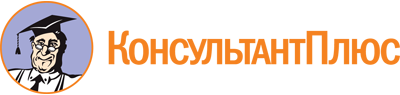 Постановление Правительства РФ от 17.08.2020 N 1237
"Об утверждении федерального стандарта внутреннего государственного (муниципального) финансового контроля "Правила досудебного обжалования решений и действий (бездействия) органов внутреннего государственного (муниципального) финансового контроля и их должностных лиц"Документ предоставлен КонсультантПлюс

www.consultant.ru

Дата сохранения: 17.09.2020
 